                  108學年度68屆畢業照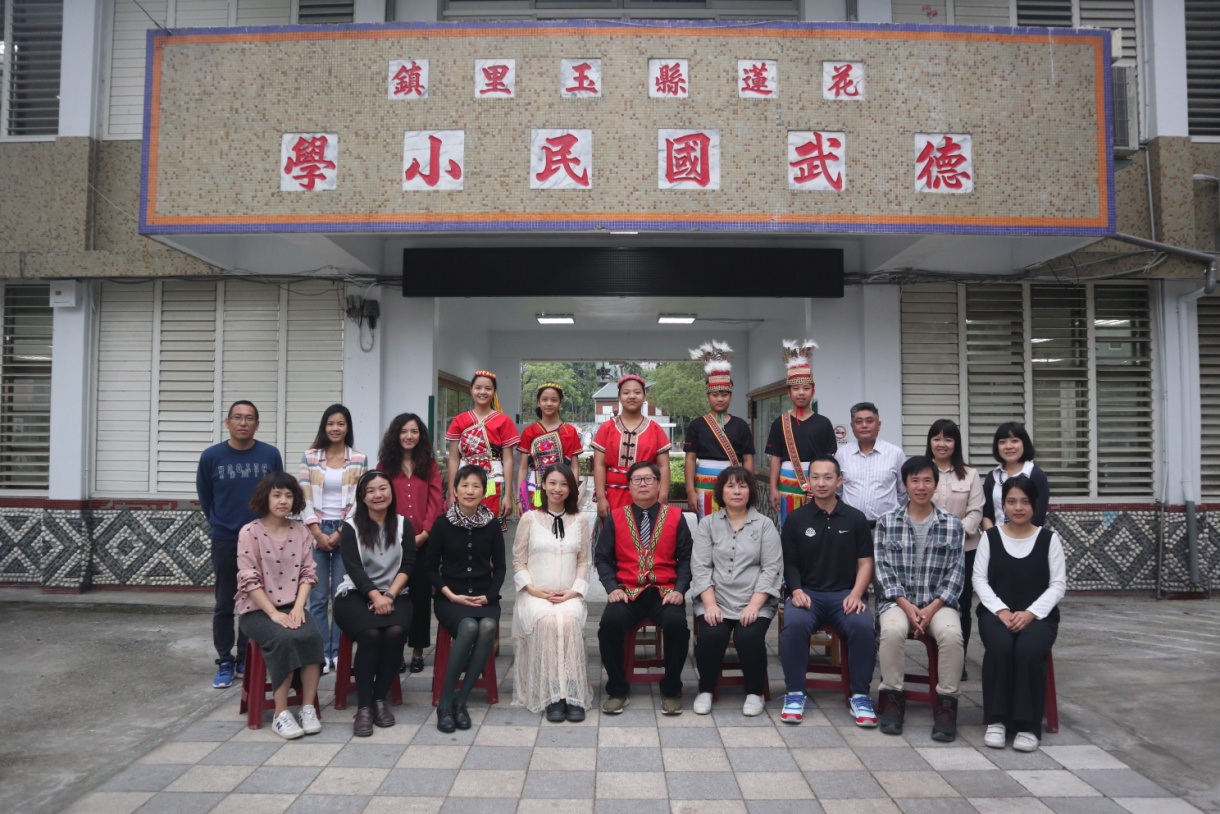 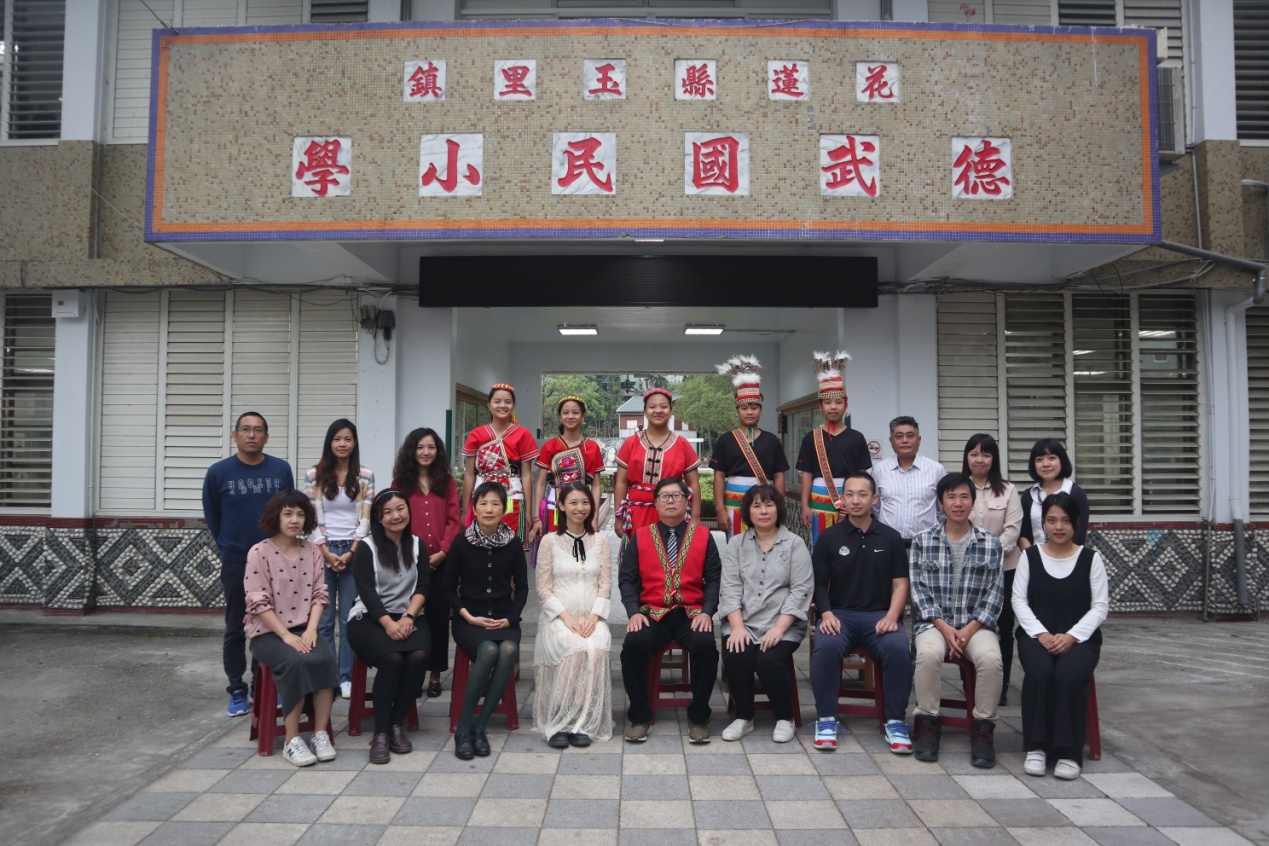 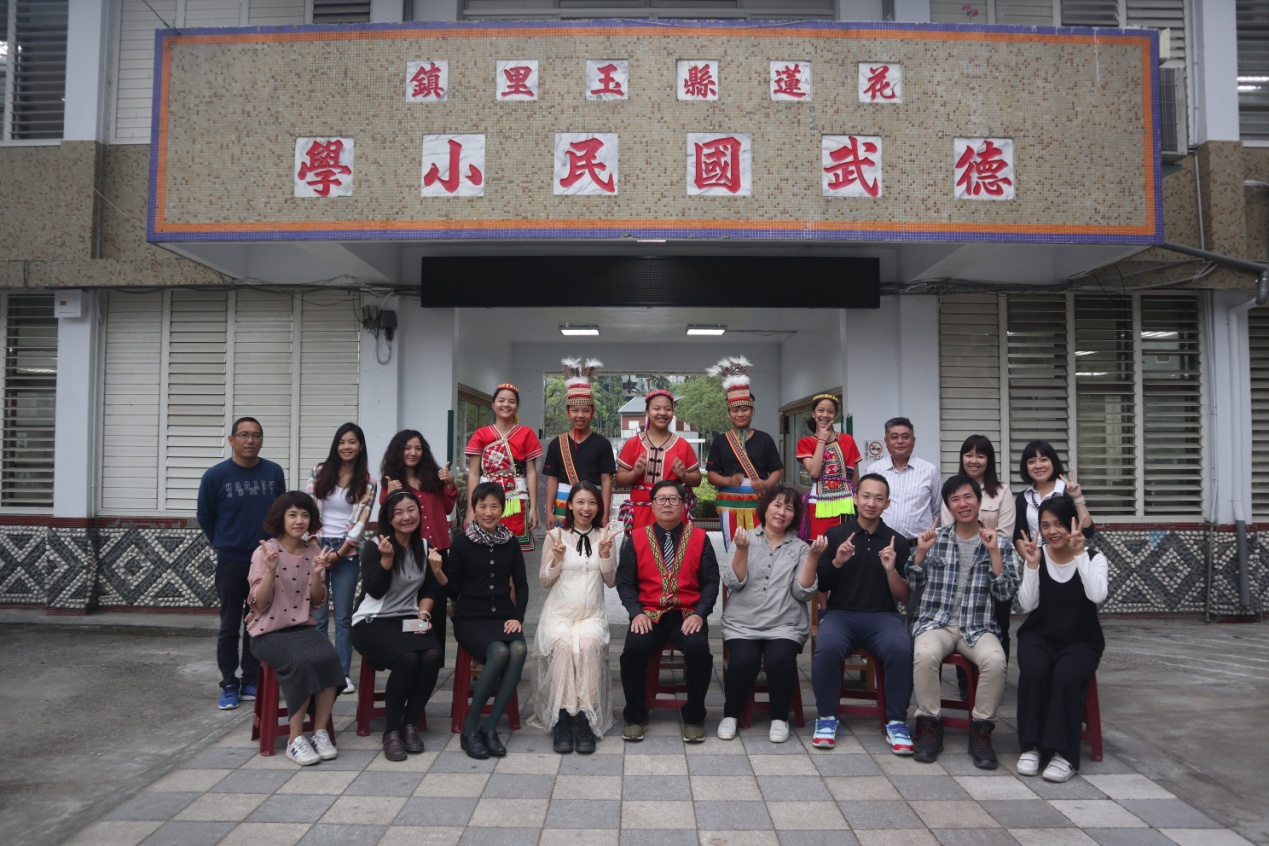 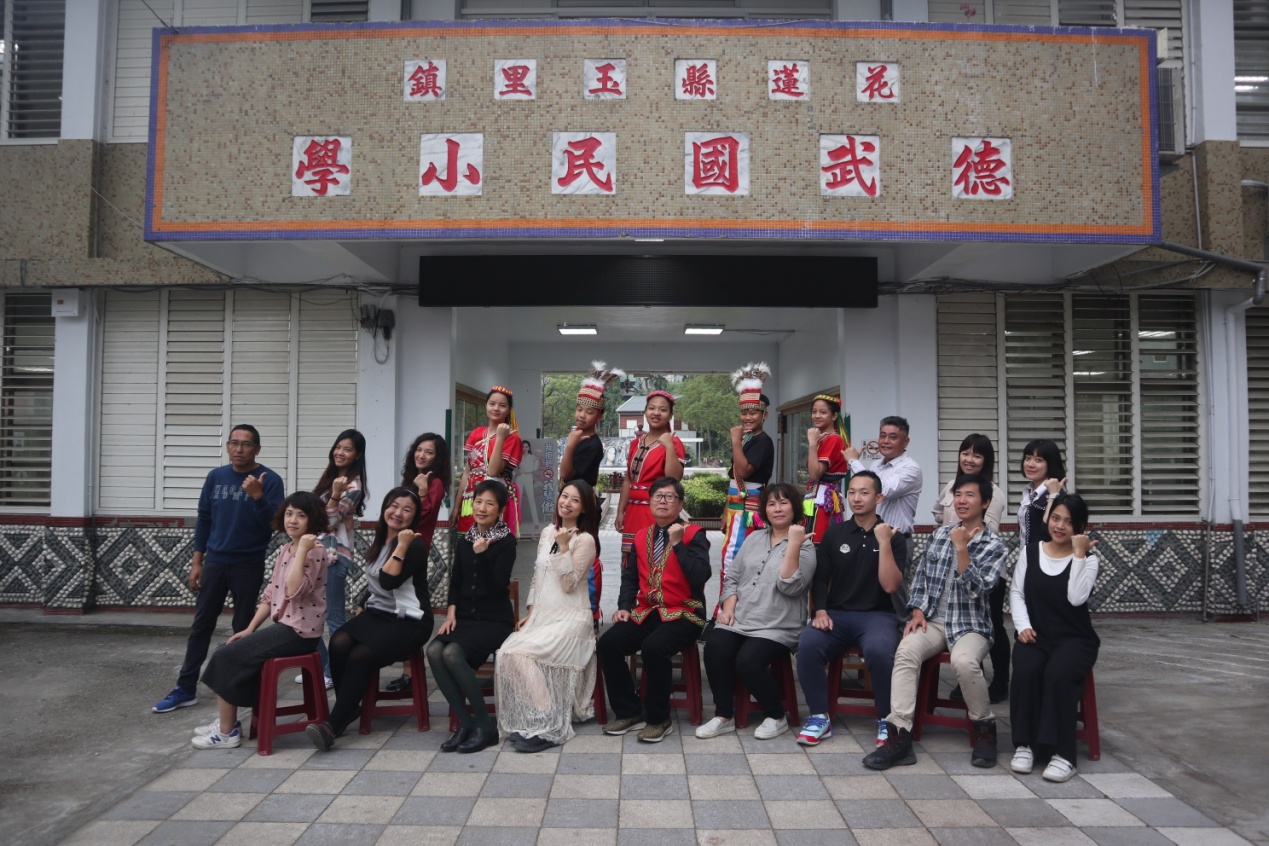    校長:佘汝舟  導師:黃彥瑜   教導主任:黃鈺惠   總務主任:周佳信